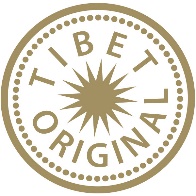 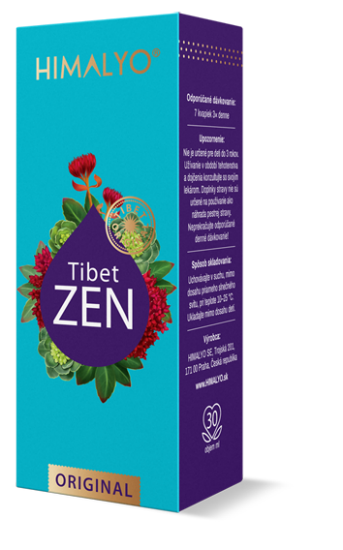 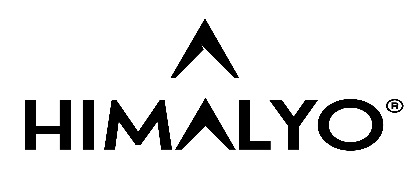 Krátký popis:
Přírodní extrakt z rozchodnice růžové vypěstované v čistém prostředí Tibetu. Pro psychickou pohodu a zmírnění stresu.Popis produktu:
Přírodní extrakt z rozchodnice růžové vypěstované v čistém prostředí Tibetu. Pro psychickou pohodu a zmírnění stresu. -  - doplněk stravy -
Rozchodnice je výborným pomocníkem při zvládání stresových situací, neklidu, psychické únavy a vyčerpání. Jelikož se řadí mezi významné adaptogeny, pomáhá tělu adaptovat se při stresových situacích a posiluje odolnost organismu v psychicky náročném období.
Extrakt z rozchodnice růžové se vyznačuje typicky nahořklou trpkou chutí. Přestože Vás chuť Tibet Zen tedy nemusí zprvu úplně nadchnout a budete si na ni nějakou dobu muset zvykat, určitě Vás nadchnou přínosy jeho pravidelného užívání pro Váš organismus:Mírní příznaky stresu, vyčerpání a celkové slabostiPřispívá k psychické pohoděZmírňuje únavu způsobenou psychickým stresemNapomáhá ke klidnému spánkuPodporuje paměť a koncentraciMá příznivý vliv na zdraví srdcePůsobí jako antioxidant a podporuje tráveníRozchodnici růžové je přezdíváno “zlatý či arktický kořen.“ Je totiž výjimečná nejen svými blahodárnými účinky na lidskou psychiku, které vyvažují hodnotu drahého kovu, ale také tím, že jí vyhovují nadmořské výšky nad 2400 m n. m. Tibet Zen je extrahován z rozchodnice vypěstované na Tibetské náhorní plošině, neboť jen zde tato rostlina správně dozraje a je obdařena bohatou dávkou nutrientů. 
Díky velmi vysoké koncentraci takto bohatého extraktu z rozchodnice růžové stačí pro dosažení žádoucího přínosu na psychickou pohodu člověka pravidelně používat jen pár kapek Tibet Zen denně.
Doporučené dávkování: 7 kapek 3× denně
Pokud je pro Vás trpká chuť rozchodnice překážkou, doporučujeme každou dávku ihned zapít vodou či jiným nápojem.
Upozornění: Není určeno pro děti do 3 let. Užívání v době těhotenství a kojení konzultujte se svým lékařem. Doplňky stravy nejsou určeny k používání jako náhrada pestré stravy. Nepřekračujte doporučené denní dávkování! Uchovávejte v suchu, mimo dosah přímého slunečního záření, při teplotě 10-25 °C. Ukládejte mimo dosah dětí.
Čistá hmotnost balení: 30 gSložení:
extrakt z rozchodnice růžové (Rhodiola rosea) 83,2 %, sladidlo – sorbitol, konzervant – sorban draselný, sladidlo – steviol-glykosidy, zahušťovadlo – celulóza, zahušťovadlo – xantanová guma, látka zvýrazňující chuť – extrakt z vinných hroznůKategorie:
Spánek, nervy a stres, únava a vyčerpání, paměťBenefity:Prvními objeviteli jedinečných účinků rozchodnice byli obyvatelé střední Asie, Ruska a Číny. Kořen rozchodnice byl předepisován na podporu energie, koncentrace a mysli a byl využíván jako omlazující prostředek na podporu vitality. Kolovalo dokonce oblíbené rčení “Kdo užívá rozchodnici, dožije se více jak 100 let”. Dodnes je rhodiola nedílnou součástí lidového léčitelství zejména v severských oblastech a v Asii, kde jí obyvatelé hor odpradávna přisuzovali magické účinky a dodnes ji využívají pro zvyšování pracovních schopností a navození psychické rovnováhy.Rozchodnice růžová chrání náš organismus před stresem a pomáhá lépe se s ním vyrovnat. Řadí se totiž mezi nejvýznamnější adaptogenní látky. Termín adaptogen označuje látky, které udržují naše tělo a mysl v potřebné rovnováze. Zvyšují odolnost organismu proti stresovým situacím a zlepšují schopnost odolávat změněným podmínkám (adaptovat se na ně, přizpůsobit se jim). Posilují odolnost organismu v psychicky náročném období, čímž zamezují tomu, aby oslabené tělo rychle podléhalo různým neduhům. Dodávají tělu sílu a vitalitu. Adaptogeny mají výjimečnou schopnost působit tam, kde to organismus právě vyžaduje, čímž stabilizují různé funkční systémy v těle, a pomáhají udržovat stabilní vnitřní prostředí.Rozchodnice poskytuje pomoc při boji se stresem a jeho následky. Tím, že zklidňuje, snižuje psychickou únavu a podporuje psychickou pohodu. Napomáhá normálnímu spánku a podporuje správnou činnost mozku.Rozchodnice má pozitivní účinky na kognitivní (poznávací) funkce. Ty jsou jednou z hlavních oblastí lidské psychiky. Jejich prostřednictvím člověk vnímá svět kolem sebe, jedná, reaguje, zvládá různé úkoly. Myšlenkové procesy dávají člověku možnost učení, zapamatování, přizpůsobování se neustále se měnícím podmínkám okolního prostředí.Rozchodnice díky svým účinkům posiluje celkovou odolnost organismu a zvyšuje pracovní a sportovní výkon. Působí pozitivně na srdeční rytmus a celý kardiovaskulární systém a má antioxidační účinky.Cílová skupina zákazníků:
Ženy 30-50 let.Target distribution:
Online lékárny, kamenné lékárny, eshopy se zdravou výživou, bio obchody – doplňky stravy, drogerie – doplňky stravy.Main competitor:
GS Dormian, Ginko bilobaHlavní claimy pro online marketing:
Pro psychickou pohoduPro klidný spánekPřírodní přípravek proti stresu 